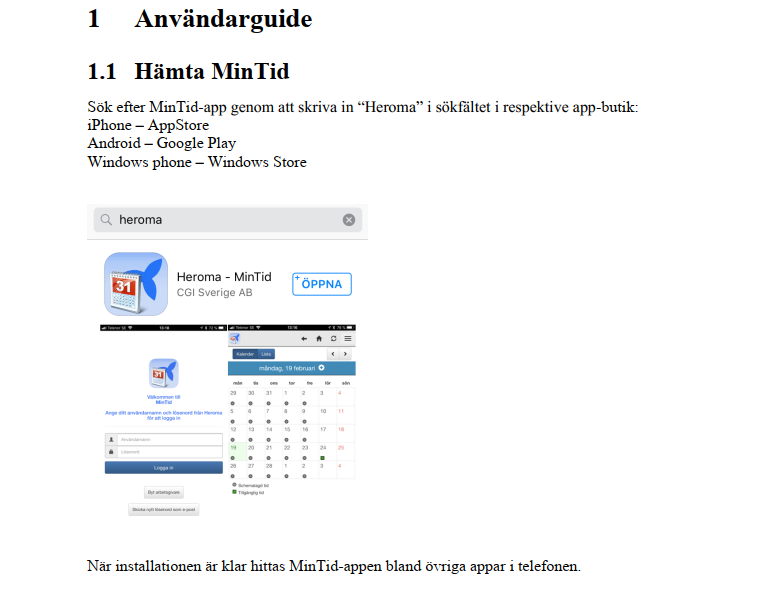 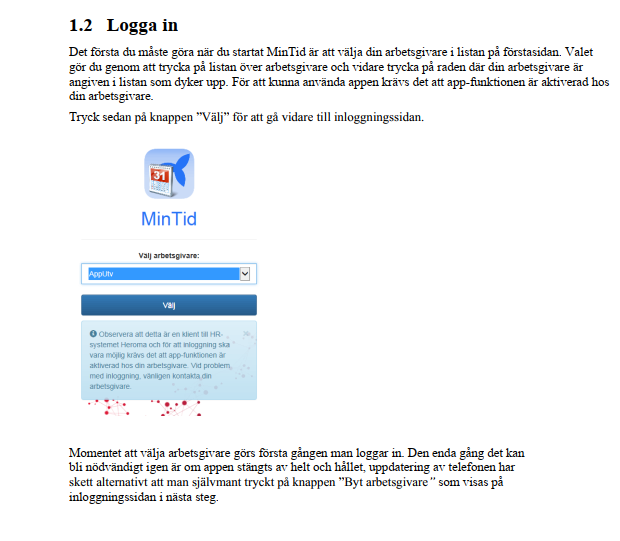 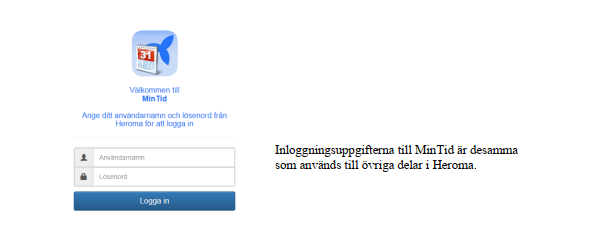 Om du behöver ha ett nytt lösenord måste du ta kontakt med vikariepoolen!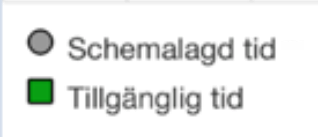 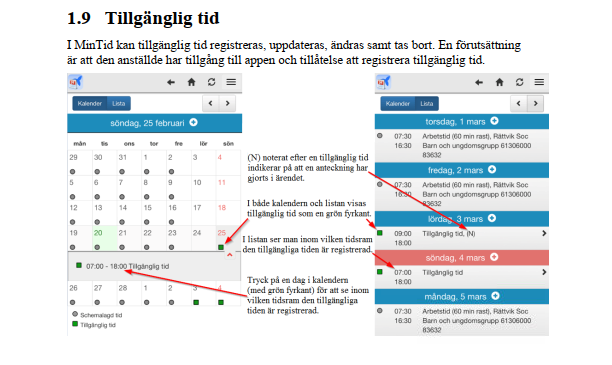 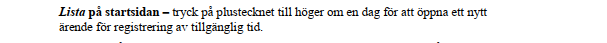 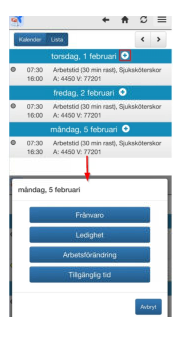 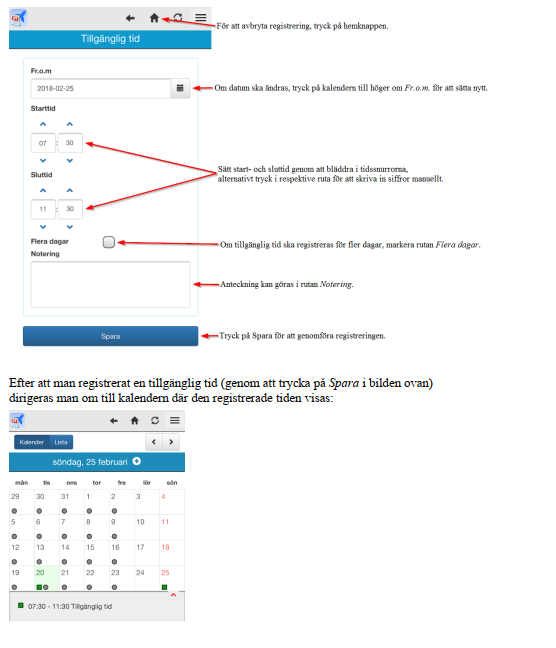 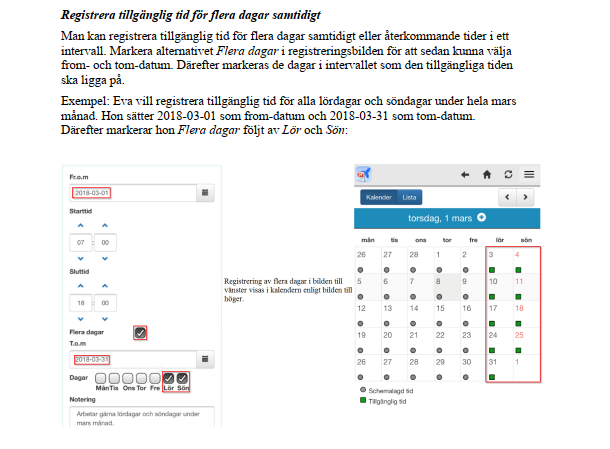 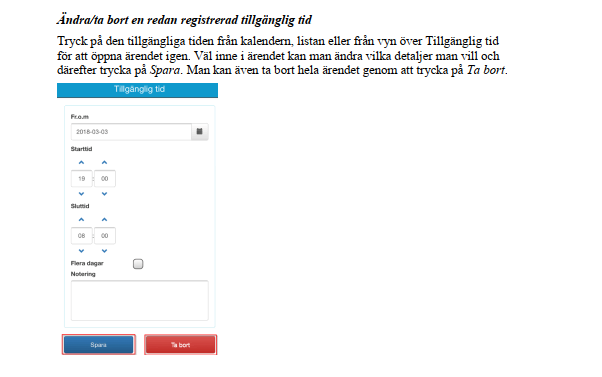 